２０１６年３月　英会話サロン　　“English Café”　   月会費：8,000円（月４回） 　12,000円（朝＋土曜日　or 夜＋土曜日のとり放題）　　　16,000円（すべて取り放題）　　or　1回3,000円Sun.Mon.Tue.Wed.ThursFri.Sat.Sat.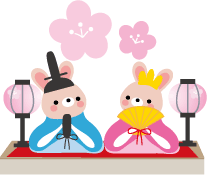 116:00-17:30        Yuri     TOEIC めざせ６００点19:30 – 21:00      Kurtお仕事帰りの英会話2No Class319:30 – 21:00 TOEIC めざせ８００点！           　 新田先生49:30 – 10::30  英会話(B/C)       Sam10:30 – 11:30  英検準１級        Yuri10:30 – 11:30  英会話 (Ａ)       Sam11:30 – 12:00 英検１級　　　　　　　 Yuri11:30 – 12:30 英会話 (B/C)       Sam  49:30 – 10::30  英会話(B/C)       Sam10:30 – 11:30  英検準１級        Yuri10:30 – 11:30  英会話 (Ａ)       Sam11:30 – 12:00 英検１級　　　　　　　 Yuri11:30 – 12:30 英会話 (B/C)       Sam  516:00 – 17:30   IanBusinessEnglish Café67816:00-17:30        TOEIC めざせ６００点                  Yuri19:30 – 21:00 お仕事帰りの英会話                   Kurt99:30 – 10:30 英会話(B/C)     　　  TBA10:30 – 11:00 英文法　            Yuri11:00 –11:30  英文法              Yuri11:30 – 12:30 英会話(B/C)         TBA10:30 –11:30英会話（Ａ）            TBA11:30 –12:00ニュースで英会話(A)   Yuri1019:30 – 21:00 TOEIC めざせ８００点！　　　　　　　　  Yuri119:30 – 10:30  英会話(B/C)       Sam10:30 – 11:30  ニュースで英会話  Yuri10:30 – 11:30  英会話 (Ａ)       Sam11:30 – 12:00  英検１級　　　　　　　 Yuri11:30 – 12:30 英会話 (B/C)      Sam1216:00 – 17:30   IanBusiness English Cafe1216:00 – 17:30   IanBusiness English Cafe13♪JETS音楽@JETS Academy14:00-17:00141516:00-17:30        TOEIC めざせ６００点                  Yuri19:30 – 21:00 お仕事帰りの英会話                   Kurt169:30 – 10:30 英会話(B/C)     　   Mike 10:30 – 11:00 英文法　            Yuri11:00 –11:30  英文法              Yuri11:30 – 12:30 英会話(B/C)         Mike10:30 –11:30  英会話（Ａ）          Mike11:30 –12:00ニュースで英会話(A)   Yuri1719:30 – 21:00 TOEIC めざせ８００点！　　　　　　　新田先生189:30 – 10:30  英会話(B/C)       Sam10:30 – 11:30 　　TOEIC      　　　Yuri10:30 – 11:30  英会話 (Ａ)       Sam11:30 – 12:00  英検１級　　　　　　　 Yuri11:30 – 12:30 英会話 (B/C)      Sam1916:00 – 17:30   IanBusiness English Café1916:00 – 17:30   IanBusiness English Café20♪JETS音楽団＠SMC(関学正門前)14:00-17:0021 Vernal Equinox Day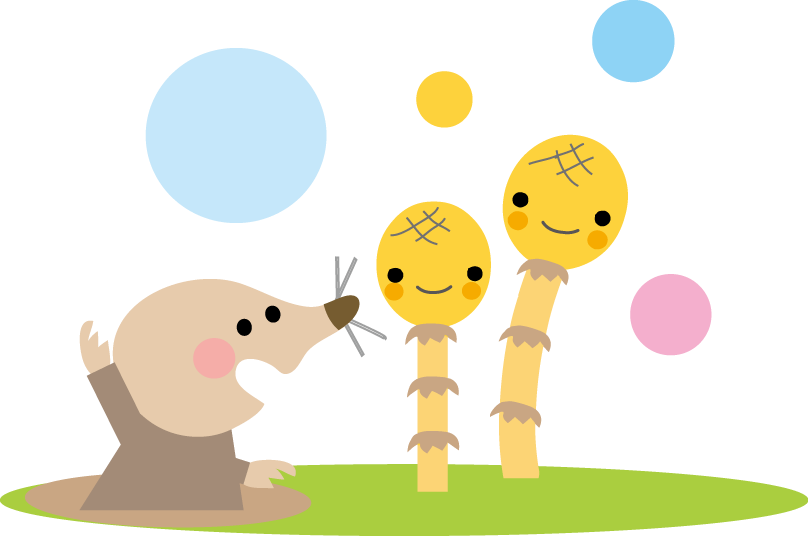 2216:00-17:30        TOEICめざせ６００点　Yuri19:30 – 21:00 お仕事帰りの英会話                  Kurt239:30 – 10:30 英会話(B/C)     　　  Mike10:30 – 11:00 英文法　            Yuri11:00 –11:30  英文法              Yuri11:30 – 12:30 英会話(B/C)         Mike10:30 –11:30  英会話（Ａ）          Mike11:30 –12:00ニュースで英会話(A)   Yuri2419:30 – 21:00 TOEIC めざせ８００点！　　　　　　　　　Yuri259:30 – 10:30  英会話(B/C)       Sam10:30 – 11:30  ニュースで英会話10:30 – 11:30  英会話 (Ａ)       Sam11:30 – 12:00  英検１級　　　　　　　 Yuri11:30 – 12:30 英会話 (B/C)      Sam2616:00 – 17:30   IanBusiness English Café2616:00 – 17:30   IanBusiness English Café272829No Class309:30 – 10:30 英会話(B/C)     　　  Mike10:30 – 11:00 英文法　            Yuri11:00 –11:30  英文法              Yuri11:30 – 12:30 英会話(B/C)         Mike10:30 –11:30  英会話（Ａ）          Mike11:30 –12:00ニュースで英会話(A)   Yuri31No ClassＮＯＴＥ：　3/30(水)は、マイク先生の最終日となります。　１２：３０よりランチ会を予定しています。　参加希望者は、伊藤まで。　１）　クラス分け：　C（Beginners-Intermediate）・Ｂ(Intermediate)・A(Intermediate-Advanced)　　　　2)  担当講師が変更することがあります。ＮＯＴＥ：　3/30(水)は、マイク先生の最終日となります。　１２：３０よりランチ会を予定しています。　参加希望者は、伊藤まで。　１）　クラス分け：　C（Beginners-Intermediate）・Ｂ(Intermediate)・A(Intermediate-Advanced)　　　　2)  担当講師が変更することがあります。ＮＯＴＥ：　3/30(水)は、マイク先生の最終日となります。　１２：３０よりランチ会を予定しています。　参加希望者は、伊藤まで。　１）　クラス分け：　C（Beginners-Intermediate）・Ｂ(Intermediate)・A(Intermediate-Advanced)　　　　2)  担当講師が変更することがあります。